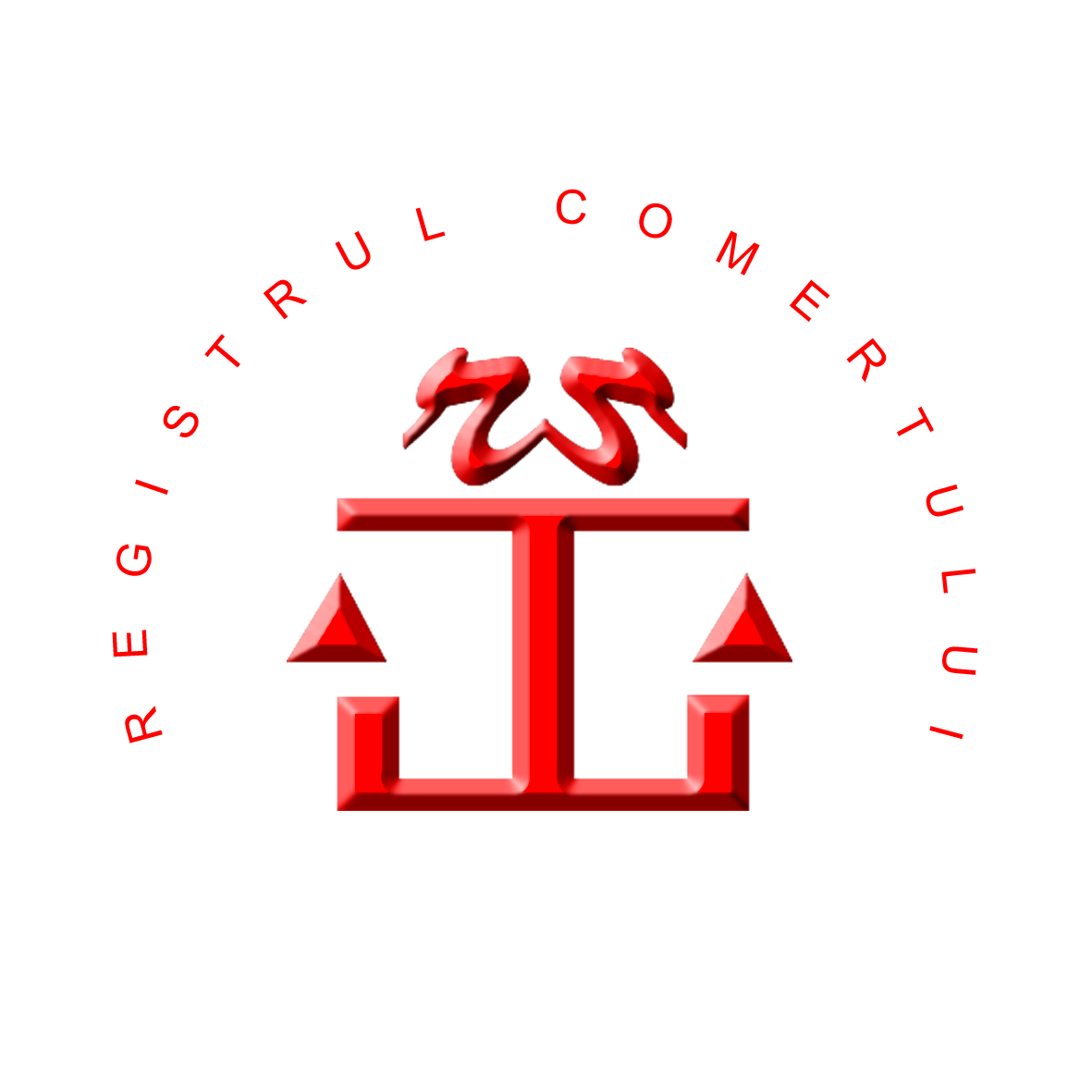 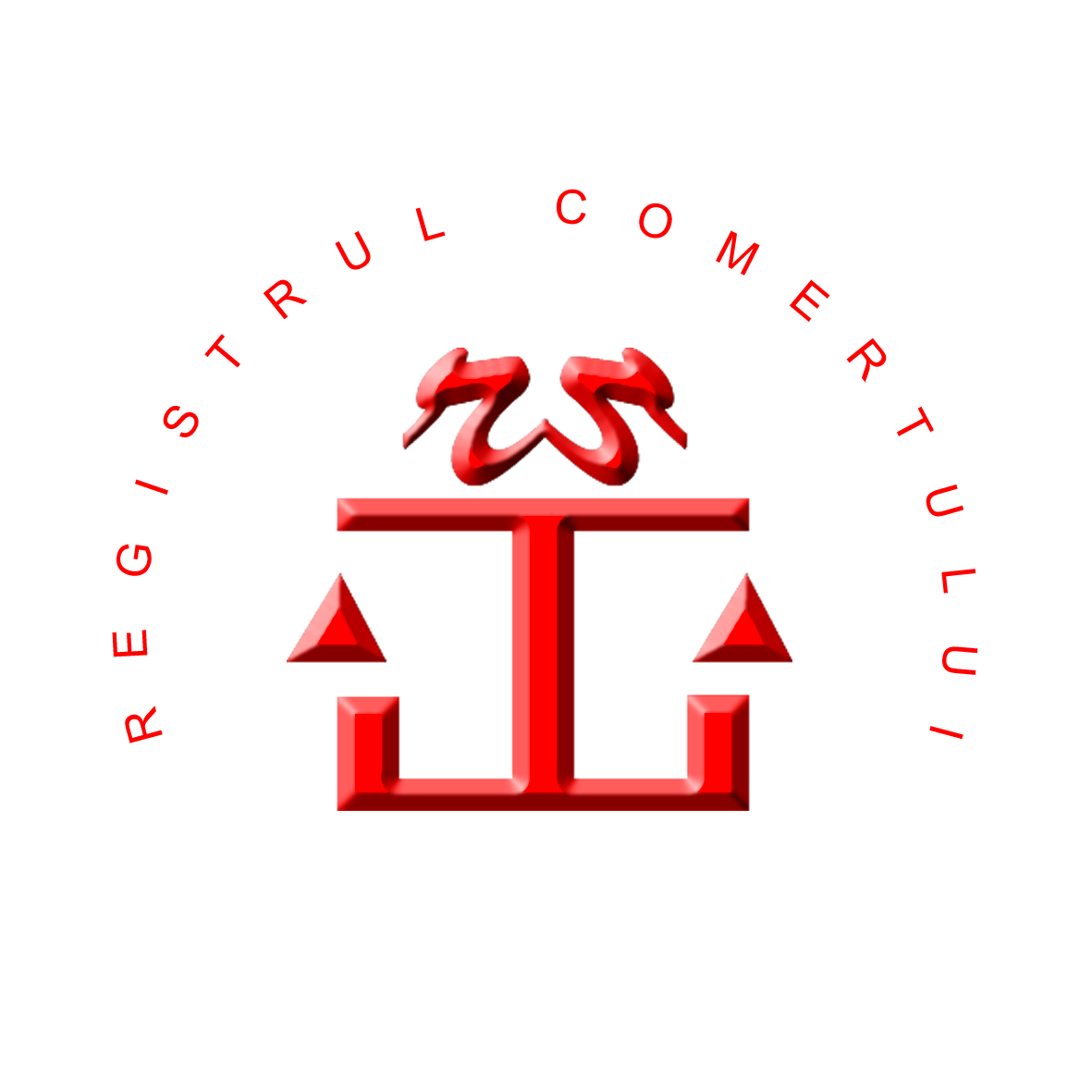                                                                                                                            Bucureşti, 6 iunie 2017INFORMARE DE PRESĂAvând în vedere dispozițiile Ordonanței de urgență a Guvernului nr. 10/2017 pentru stimularea înființării de noi întreprinderi mici și mijlocii, aprobată cu modificări și completări prin Legea nr. 112/2017, vă informăm că atât Oficiul Național al Registrului Comerțului, cât și oficiile registrului comerțului de pe lângă tribunale eliberează solicitanților certificate constatatoare despre datele înregistrate în registrul comerțului necesare pentru Programul pentru stimularea înfiinţării de întreprinderi mici şi mijlocii «Start-up Nation - Romania».Cererea – comandă eliberare acte (formular-tip) poate fi obținută direct de la sediile oficiilor registrului comerțului de pe lângă tribunale sau accesând pagina de internet a Oficiului Național al Registrului Comerțului, www.onrc.ro, secțiunea Informații, Certificate constatatoare.  Tariful pentru eliberarea de către oficiile registrului comerţului de pe lângă tribunale de certificate constatatoare, în cuantum de 45 lei, este reglementat în cuprinsul anexei din Hotărârea Guvernului nr. 902/2012 privind aprobarea taxei şi tarifului pentru operaţiunile efectuate de Oficiul Naţional al Registrului Comerţului şi oficiile registrului comerţului de pe lângă tribunale, cu modificările ulterioare.Pentru detalii suplimentare, vă rugăm să contactați:Biroul Comunicare și Relații InternaționaleE-mail: presa@onrc.ro   